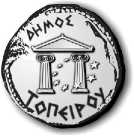 ΕΛΛΗΝΙΚΗ ΔΗΜΟΚΡΑΤΙΑ	Εύλαλο, 18/02/2021ΝΟΜΟΣ ΞΑΝΘΗΣ	Αριθ. Πρωτ.: 849ΔΗΜΟΣ ΤΟΠΕΙΡΟΥΓραφείο Διοικητικών Υπηρεσιών και Ανθρωπίνου ΔυναμικούΠληροφορίες: Κιοσσές ΙωάννηςΕύλαλο Ξάνθης, Τ.Κ.67200ΤΗΛ: 2541352613 – FAX:254135265	            E-mail : infotopeirou@gmail.com.grWeb : http://www.topeiros.grΑΝΑΚΟΙΝΩΣΗΓια την πρόσληψη προσωπικού με σύμβαση εργασίας ιδιωτικού δικαίου
ορισμένου χρόνου (ΙΔΟΧ) ΔΙΑΡΚΕΙΑΣ ΟΚΤΩ ΜΗΝΩΝ από την υπογραφή της σύμβασης, για την αντιμετώπιση των έκτακτων και κατεπειγουσών αναγκών, λόγω της σοβαρής απειλής της δημόσιας υγείας από τον κορωνοϊό COVID-19Ο Δήμαρχος Δήμου ΤοπείρουΈχοντας υπόψη:Τις διατάξεις της παρ. 2 του άρθρου 74 (Διατάξεις για αντιμετώπιση του κορωνοϊού COVID-19 από τους Ο.Τ.Α.) του Ν. 4745/20.Τις διατάξεις του άρθρου 212 του Ν. 3584/2007.Τις διατάξεις του άρθρου 20 του Ν. 2190/1994.Την υπ’ αρίθμ. 12/732/15-02-2021 (ΑΔΑ: 6ΦΠΩΩΗΨ-1ΜΔ) απόφαση της Οικονομικής Επιτροπής του Δήμου Τοπείρου, περί πρόσληψης προσωπικού με σχέση εργασίας ιδιωτικού δικαίου ορισμένου χρόνου, για την αντιμετώπιση των έκτακτων και κατεπειγουσών αναγκών, λόγω της σοβαρής απειλής της δημόσιας υγείας από τον κορωνοϊό COVID-19 (Ν. 4745/20 άρθρο 74 παρ. 2, όπως αντικαταστάθηκε από την ημερομηνία έναρξης ισχύος της με το άρθρο 175 του N. 4764/204.Την αρ. πρωτ. 619/11-02-2021 βεβαίωση της Οικονομικής Υπηρεσίας του Δήμου Τοπείρου όσον αφορά την ύπαρξη σχετικών πιστώσεων.ΑΝΑΚΟΙΝΩΝΕΙΤην πρόσληψη προσωπικού (8) οκτάμηνης απασχόλησης και ειδικότερα εννέα (9) ατόμων για αντιμετώπιση εποχικών κατεπειγουσών ή πρόσκαιρων αναγκών προς κάλυψη των αναγκών της Οικονομικής Υπηρεσίας και της Υπηρεσίας Καθαριότητας και Ηλεκτροφωτισμού ως εξής:Α. ΤΥΠΙΚΑ ΠΡΟΣΟΝΤΑΓΕΝΙΚΑ ΠΡΟΣΟΝΤΑ ΠΡΟΣΛΗΨΗΣΟι υποψήφιοι πρέπει να έχουν ηλικία από 18 έως 65 ετών και να είναι Έλληνες πολίτες ή πολίτες χωρών της Ευρωπαϊκής Ένωσης.Να μην έχουν κώλυμα κατά το άρθρο 8 του υπαλληλικού κώδικα (δηλ. να μην έχουν καταδικαστεί ή να μην είναι υπόδικοι για εγκληματική δράση ή να μην έχουν στερηθεί τα πολιτικά τους δικαιώματα)Να πληρούν τα γενικά προσόντα διορισμού που προβλέπονται για τους μόνιμους υπαλλήλους του πρώτου μέρους του Ν.3584/2007.Να έχουν την υγεία και τη φυσική καταλληλότητα που τους επιτρέπει την εκτέλεση των καθηκόντων των ανωτέρω θέσεων.ΑΠΑΡΑΙΤΗΤΑ ΔΙΚΑΙΟΛΟΓΗΤΙΚΑΟι ενδιαφερόμενοι μαζί με την αίτησή τους πρέπει να υποβάλλουν υποχρεωτικά τα εξής δικαιολογητικά :Φωτοαντίγραφο των δύο όψεων της Αστυνομικής τους Ταυτότητας.Υπεύθυνη Δήλωση ότι πληρούν τα γενικά προσόντα διορισμού που προβλέπονται για τους μόνιμους υπαλλήλους του πρώτου μέρους του Ν.3584/2007.Πιστοποιητικό Οικογενειακής κατάστασης.Βεβαίωση μονίμου κατοικίας του Δήμου Τοπείρου ή του Νομού Ξάνθης.Δικαιολογητικά που αποδεικνύουν τα τυπικά προσόντα, όπου απαιτείται.ΠΡΟΘΕΣΜΙΑ ΚΑΙ ΤΟΠΟΣ ΥΠΟΒΟΛΗΣ ΑΙΤΗΣΕΩΝΟι ενδιαφερόμενοι καλούνται να συμπληρώσουν αίτηση και να την υποβάλλουν με τα συνημμένα δικαιολογητικά στο e-mail : infotopeirou@gmail.com εντός προθεσμίας τεσσάρων ( 4 ) εργασίμων ημερών και συγκεκριμένα από :  Παρασκευή 19-02-2021 έως Τετάρτη 24-02-2021.  Σε περίπτωση αδυναμίας υποβολής με τον προαναφερόμενο τρόπο, οι ενδιαφερόμενοι δύναται να καταθέσουν αίτηση με τα συννημένα δικαιολογητικά στο Γραφείο Πρωτοκόλλου του Δήμου, Ταχ. Δ/νση Εύλαλο Ξάνθης Τ.Κ. 67200 κατά τις εργάσιμες ημέρες και ώρες.Η παρούσα ανακοίνωση θα αναρτηθεί στο Δημοτικό Κατάστημα , στο πρόγραμμα Διαύγεια καθώς και στην ιστοσελίδα του Δήμου (http://www.topeiros.gr) για ενημέρωση των ενδιαφερομένων.Επισυνάπτονται :  1)Αίτηση-Δήλωση                                2)Υπεύθυνη Δήλωση N.1599/86  Ο ΔΗΜΑΡΧΟΣΘΩΜΑΣ ΜΙΧΟΓΛΟΥα/αΕΙΔΙΚΟΤΗΤΑΑΡΙΘΜΟΣ ΑΤΟΜΩΝΧΡΟΝΙΚΗ ΔΙΑΡΚΕΙΑ1ΠΕ Διοικητικού – Οικονομικού1Από την υπογραφή της σύμβασης έως και οκτώ (8) μήνες.2ΤΕ Οικονομικού Λογιστικού1Από την υπογραφή της σύμβασης καιέως και οκτώ (8) μήνες.3ΥΕ Εργατών/τριών Καθαριότητας7Από την υπογραφή της σύμβασης καιέως και οκτώ (8) μήνες.ΠΕ ΔΙΟΙΚΗΤΙΚΟΥ – ΟΙΚΟΝΟΜΙΚΟΥα)πτυχίο ή δίπλωμα οποιουδήποτε Τμήματος ΑΕΙτης ημεδαπής, περιλαμβανομένων και των πτυχίων ή διπλωμάτων του Ελληνικού Ανοικτού Πανεπιστημίου (Ε.Α.Π.) και των Προγραμμάτων Σπουδών Επιλογής (Π.Σ.Ε.), ή ισότιμων σχολών της αλλοδαπής.β) γνώση χειρισμού Η/Υ στα αντικείμενα: α) επεξεργασία κειμένων β) υπολογιστικά φύλλα γ) υπηρεσίες διαδικτύου.ΤΕ ΟΙΚΟΝΟΜΙΚΟΥ ΛΟΓΙΣΤΙΚΟΥα) πτυχίο ή δίπλωμα Διοίκησης Επιχειρήσεων ή Διοίκησης Επιχειρήσεων – Διοίκηση Επιχειρήσεων ή Διεθνούς Εμπορίου ή Διοίκησης Κοινωνικών – Συνεταιριστικών Επιχειρήσεων και Οργανώσεων ή Διοίκησης και Διαχείρισης Έργων ή Διοίκησης Μονάδων Τοπικής Αυτοδιοίκησης ή Διοίκησης Συστημάτων Εφοδιασμού ή Διοίκησης Παραγωγικών Μονάδων ή Ελεγκτικών και Ασφαλιστικών Εργασιών ή Εμπορίας και Διαφήμισης ή Λογιστικής ή Λογιστικής και Χρηματοοικονομικής ή Ναυτιλιακών Επιχειρήσεων και Μεταφορών ή Στελεχών Συνεταιριστικών Οργανώσεων και Εκμεταλλεύσεων ή Τοπικής Αυτοδιοίκησης ή Διοίκησης Επιχειρήσεων και Οργανισμών – Τοπικής Αυτοδιοίκησης Τυποποίησης και Διακίνησης Προϊόντων ή Χρηματοοικονομικής και Ασφαλιστικής ή Χρηματοοικονομικής και Ελεγκτικής ή Χρηματοοικονομικών Εφαρμογών ή Χρηματοοικονομικών Υπηρεσιών – Επιχειρήσεων στις Ανατολικοευρωπαϊκές Χώρες ή Διοίκησης Επιχειρήσεων – Διοίκηση Τουριστικών Επιχειρήσεων και Επιχειρήσεων Φιλοξενίας.β) γνώση χειρισμού Η/Υ στα αντικείμενα: α) επεξεργασία κειμένων β) υπολογιστικά φύλλα γ) υπηρεσίες διαδικτύου.ΥΕ ΕΡΓΑΤΩΝ/ΤΡΙΩΝ ΚΑΘΑΡΙΟΤΗΤΑΣΔεν απαιτούνται ειδικά τυπικά προσόντα σύμφωνα με την παρ. 2 του άρθρου 5 του Ν.2527/97